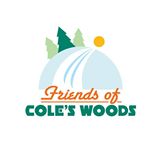 
NAME:_____________________________________________________		DATE:____________STREET:______________________________      CITY:__________________  STATE:_____   ZIP:___________PHONE:  (____)________________________   E-MAIL:________________________________***********************************************************************************************************I typically participate in the following activities in Cole’s Woods (Check all that apply):___Nordic Skiing	___Running	     ___Walking         ___ Biking         ___Snowshoeing

___Other_____________***********************************************************************************************************Over the last four decades, Friends of Cole’s Woods members have volunteered their time performing a variety of functions to maintain the trails and assist the organization.  Are you interested in helping us with any of the following maintenance projects?  If so, please select those that may interest you:Light/Fixture Maintenance	     Trail Clean-up	   Trail Grooming       Web/Social Media         

Promotions	   Activity/Event Leader***********************************************************************************************************Membership dues are $25.00 per year and cover an individual, couple or family.  All dues are payable in January of each year.  Dues are non-refundable, and are not prorated if paid during other times of the year.  Please include your payment with this application.  			Annual Membership Fee			$  25.00

			Additional Donation	 (Optional)		$______

			TOTAL						$______


                                  Checks should be made payable to: The Friends of Cole’s Woods.Please mail application and payment to: P.O. Box 294 – Glens Falls, N.Y. 12801


The Friends of Cole’s Woods is a non-profit organization with 501(c)(3) tax exempt status.                       
E-mail